Удалить СОХРАНЕННУЮ ДТЧерез поисковик «Найти сохраненные» (рис. 1) по заданным критериям найти декларацию, которую необходимо удалить (рис. 2).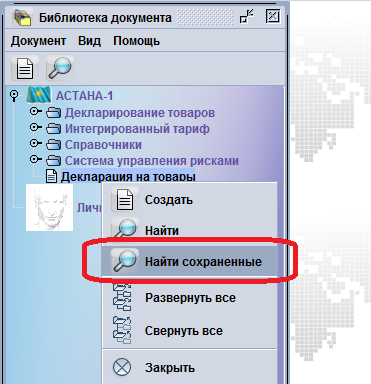 Рис. 1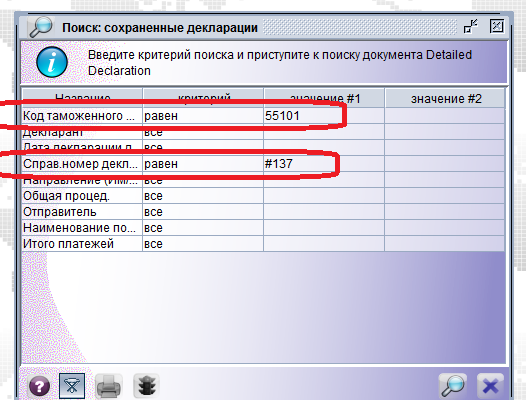 Рис. 2В результатах поиска выделив ДТ и нажав на правую кнопку мыши выбрать «Извлечь» (рис. 3).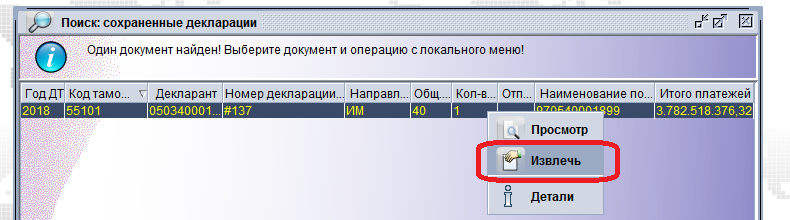 Рис. 3После того, как ДТ откроется, на панели задач необходимо нажать на  (рис. 4).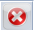 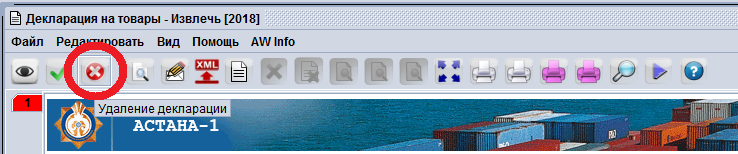 Рис. 4Затем система выдаст информационное сообщение с вопросом «Хотите удалить декларацию?» (рис. 5). Нажать на  (если вы уверены, что хотите удалить ДТ).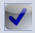 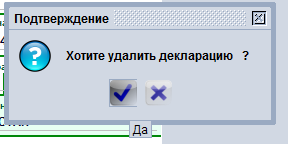 Рис. 5После подтверждения действия, система выдаст сообщение, как на рис. 6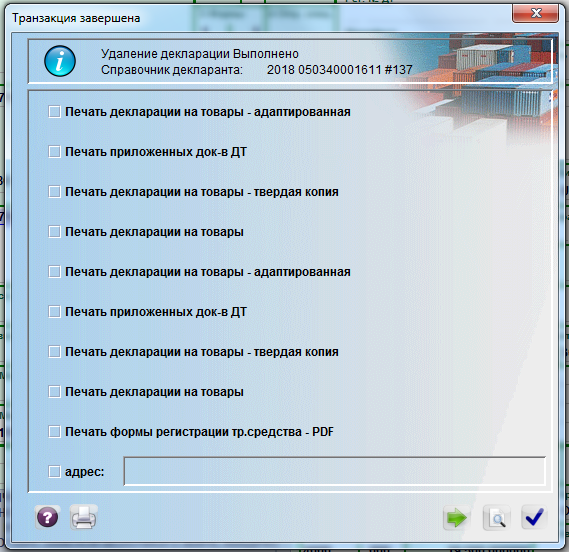 Рис. 6